                                    STAROSTWO POWIATOWE W PRUSZKOWIE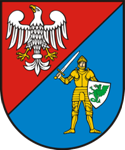                                              Filia Wydziału Obsługi Mieszkańców w Raszynie                                    STAROSTWO POWIATOWE W PRUSZKOWIE                                             Filia Wydziału Obsługi Mieszkańców w RaszynieKARTA INFORMACYJNAKARTA INFORMACYJNAZnak:  WOM.5430.01.RWydanie lub rozszerzenie prawa jazdy po egzaminieZnak:  WOM.5430.01.Rnazwa sprawyKomórka organizacyjna:  Wydział Obsługi MieszkańcówKomórka organizacyjna:  Wydział Obsługi MieszkańcówWymagane dokumentywniosek,kolorowa fotografia o wymiarach 35 x 45 mm, wykonana na jednolitym jasnym tle, mająca dobrą ostrość oraz odwzorowująca naturalny kolor skóry, obejmująca wizerunek od wierzchołka głowy do górnej części barków,
tak aby twarz zajmowała 70-80% fotografii, pokazująca wyraźnie oczy, zwłaszcza źrenice, i przedstawiająca osobę w pozycji frontalnej bez nakrycia głowy i okularów z ciemnymi szkłami, patrzącą na wprost z otwartymi oczami nieprzesłoniętymi włosami, z naturalnym wyrazem twarzy i zamkniętymi ustami; fotografia powinna być wykonana nie wcześniej niż 6 miesięcy przed dniem złożenia wniosku,orzeczenie lekarskie, stwierdzające brak przeciwwskazań zdrowotnych 
do kierowania pojazdami, wydane przez lekarza uprawnionego do badań kierowców,orzeczenie psychologiczne stwierdzające brak przeciwwskazań
do kierowania pojazdami (dotyczy kategorii C1, C, D1, D, C1+E, C+E, D1+E, D+E),pisemna zgoda rodzica lub opiekuna, jeżeli osoba nie ukończyła minimalnego wieku do kierowania pojazdami,kserokopia posiadanego prawa jazdy (jeżeli dotyczy wydania prawa jazdy kategorii C1, C, D1, D, C1+E, C+E, D1+E, D+E),kserokopia prawa jazdy wydanego za granicą wraz z tłumaczeniem na język polski przez tłumacza przysięgłego (tłumaczenie nie dotyczy prawa jazdy wydanego przez kraj członkowski UE po 19 stycznia 2013 r.),kserokopia karty pobytu, wizy, innego dokumentu potwierdzającego  posiadanie prawa pobytu na terytorium Rzeczypospolitej Polskiej albo zaświadczenie potwierdzające studiowanie co najmniej od sześciu miesięcy oraz zaświadczenie o zameldowaniu (dotyczy cudzoziemców),dokument potwierdzający udzielenie pełnomocnictwa, jeżeli w sprawie występuje pełnomocnik (3_pełnomocnictwo),dokument tożsamości (do wglądu).Sposób załatwienia sprawyPo złożeniu dokumentów w Wydziale Obsługi Mieszkańców generowany jest 
i przekazywany wnioskodawcy indywidualny nr profilu kandydata na kierowcę (PKK), niezbędny do rozpoczęcia kursu w Ośrodku Szkolenia Kierowców oraz zapisania się na egzamin w Wojewódzkim Ośrodku Ruchu Drogowego (zgodnie z § 7 rozporządzenia Ministra Infrastruktury i Budownictwa z dnia 24 lutego 
2016 r. w sprawie wydawania dokumentów stwierdzających uprawnienia do kierowania pojazdami informację o wygenerowaniu PKK z podaniem numeru, przekazuje się osobie, której ten profil dotyczy).OpłatyOpłata za prawo jazdy: 100 zł.Podstawa:Rozporządzenie Ministra Transportu, Budownictwa i Gospodarki Morskiej z dnia 
11 stycznia 2013 r. w sprawie wysokości opłat za wydanie dokumentów stwierdzających uprawnienia do kierowania pojazdami.Opłatę można uiścić kartą płatniczą w urzędzie lub wnieść na konto przelewem    Powiat Pruszkowski ul. Drzymały 30, 05-800 Pruszków    Nr konta 78 1090 1056 0000 0001 4821 9976.   Opłatę skarbową w kwocie 17,00 zł za złożenie dokumentu stwierdzającego         udzielenie pełnomocnictwa można dokonać przelewem na konto Urzędu Gminy w Raszynie (Bank Spółdzielczy)  65 8004 0002 2001 0000 0316 0001 lub w kasie Urzędu.   Podstawa prawna: ustawa z dnia 16 listopada 2006 r. o opłacie skarbowej.Miejsce złożenia dokumentów:  parter, pokój 14AMiejsce złożenia dokumentów:  parter, pokój 14ATermin załatwienia sprawy:         1.Sprawy nie wymagające zbierania, informacji lub wyjaśnień:a) wygenerowanie PKK do 2 dni   roboczych,b) realizacja zamówienia dokumentu – do 9 dni roboczych.2. Do 1 miesiąca – sprawy wymagające postępowania wyjaśniającego.3. Do 2 miesięcy – sprawy szczególnie skomplikowane.Termin załatwienia sprawy:         1.Sprawy nie wymagające zbierania, informacji lub wyjaśnień:a) wygenerowanie PKK do 2 dni   roboczych,b) realizacja zamówienia dokumentu – do 9 dni roboczych.2. Do 1 miesiąca – sprawy wymagające postępowania wyjaśniającego.3. Do 2 miesięcy – sprawy szczególnie skomplikowane.Sprawy prowadzą: koordynator zespołu - główny specjalista Malwina Reca,  tel. 22-701-79-33, komunikacja@raszyn.plSprawy prowadzą: koordynator zespołu - główny specjalista Malwina Reca,  tel. 22-701-79-33, komunikacja@raszyn.plTryb odwoławczy: Od decyzji przysługuje odwołanie do Samorządowego Kolegium Odwoławczego w Warszawie 
za pośrednictwem Starosty Pruszkowskiego w terminie 14 dni od dnia doręczenia decyzji.Tryb odwoławczy: Od decyzji przysługuje odwołanie do Samorządowego Kolegium Odwoławczego w Warszawie 
za pośrednictwem Starosty Pruszkowskiego w terminie 14 dni od dnia doręczenia decyzji.Podstawa prawna: Ustawa z dnia 5 stycznia 2011 r. o kierujących pojazdami;§ 5 rozporządzenia Ministra Infrastruktury i Budownictwa z dnia 24 lutego 2016 r. w sprawie wydawania dokumentów stwierdzających uprawnienia do kierowania pojazdami.Podstawa prawna: Ustawa z dnia 5 stycznia 2011 r. o kierujących pojazdami;§ 5 rozporządzenia Ministra Infrastruktury i Budownictwa z dnia 24 lutego 2016 r. w sprawie wydawania dokumentów stwierdzających uprawnienia do kierowania pojazdami.Formularze i wnioski do pobrania:1_wzór wniosku o wydanie prawa jazdy_12_informacja o wypełnianiu wniosku_1Ze względów technicznych (ściśle wymagane rozmieszczenie pól, odpowiednia jakość druku) wniosek do niniejszych kart załączono w celach informacyjnych. Wymagane jest korzystanie 
z wniosków oryginalnych, dostępnych w wydziałach komunikacji.3_pełnomocnictwo4_zgoda rodzica lub opiekunaFormularze i wnioski do pobrania:1_wzór wniosku o wydanie prawa jazdy_12_informacja o wypełnianiu wniosku_1Ze względów technicznych (ściśle wymagane rozmieszczenie pól, odpowiednia jakość druku) wniosek do niniejszych kart załączono w celach informacyjnych. Wymagane jest korzystanie 
z wniosków oryginalnych, dostępnych w wydziałach komunikacji.3_pełnomocnictwo4_zgoda rodzica lub opiekuna